ОПИСАНИЕ МЕСТОПОЛОЖЕНИЯ ГРАНИЦОПИСАНИЕ МЕСТОПОЛОЖЕНИЯ ГРАНИЦОПИСАНИЕ МЕСТОПОЛОЖЕНИЯ ГРАНИЦТерриториальная Зона застройки индивидуальными жилыми домами и малоэтажными жилыми домами (Ж1)Территориальная Зона застройки индивидуальными жилыми домами и малоэтажными жилыми домами (Ж1)Территориальная Зона застройки индивидуальными жилыми домами и малоэтажными жилыми домами (Ж1)(наименование объекта, местоположение границ которого описано (далее - объект)(наименование объекта, местоположение границ которого описано (далее - объект)(наименование объекта, местоположение границ которого описано (далее - объект)Раздел 1Раздел 1Раздел 1Сведения об объектеСведения об объектеСведения об объекте№ п/пХарактеристики объектаОписание характеристик1231Местоположение объекта446193, Самарская обл, Большеглушицкий р-н, Ледяйка п2Площадь объекта +/- величина погрешности определения площади(Р+/- Дельта Р)238755 кв.м ± 98 кв.м3Иные характеристики объектаОсновной вид разрешенного использования:Для индивидуального жилищного строительства, Для ведения личного подсобного хозяйства (приусадебный земельный участок), Блокированная жилая застройка, Хранение автотранспорта, Коммунальное обслуживание, Предоставление коммунальных услуг, Административные здания организаций, обеспечивающих предоставление коммунальных услуг, Оказание услуг связи, Амбулаторно-поликлиническое обслуживание, Дошкольное, начальное и среднее общее образование, Парки культуры и отдыха, Общественное питание, Обеспечение внутреннего правопорядка, Историко-культурная деятельность, Земельные участки (территории) общего пользования, Улично-дорожная сеть, Благоустройство территории, Ведение огородничества, Ведение садоводстваУсловно разрешенный вид разрешенного использования:Малоэтажная многоквартирная жилая застройка, Обслуживание жилой застройки, Оказание социальной помощи населению, Общежития, Бытовое обслуживание, Стационарное медицинское обслуживание, Объекты культурно-досуговой деятельности, Осуществление религиозных обрядов, Религиозное управление и образование, Государственное управление, Представительская деятельность, Обеспечение деятельности в области гидрометеорологии и смежных с ней областях, Амбулаторное ветеринарное обслуживание, Деловое управление, Рынки, Магазины, Банковская и страховая деятельность, Гостиничное обслуживание, Объекты дорожного сервиса, Заправка транспортных средств, Обеспечение дорожного отдыха, Автомобильные мойки, Ремонт автомобилей, Выставочно-ярмарочная деятельность, Обеспечение занятий спортом в помещениях, Площадки для занятий спортом, Оборудованные площадки для занятий спортом, Стоянки, Общее пользование водными объектами, Гидротехнические сооруженияРаздел 2Раздел 2Раздел 2Раздел 2Раздел 2Раздел 2Сведения о местоположении границ объектаСведения о местоположении границ объектаСведения о местоположении границ объектаСведения о местоположении границ объектаСведения о местоположении границ объектаСведения о местоположении границ объекта1. Система координат МСК - 631. Система координат МСК - 631. Система координат МСК - 631. Система координат МСК - 631. Система координат МСК - 631. Система координат МСК - 632. Сведения о характерных точках границ объекта2. Сведения о характерных точках границ объекта2. Сведения о характерных точках границ объекта2. Сведения о характерных точках границ объекта2. Сведения о характерных точках границ объекта2. Сведения о характерных точках границ объектаОбозначениехарактерных точек границКоординаты, мКоординаты, мМетод определения координат характерной точки Средняя квадратическая погрешность положения характерной точки (Мt), мОписание обозначения точки на местности (при наличии)Обозначениехарактерных точек границХYМетод определения координат характерной точки Средняя квадратическая погрешность положения характерной точки (Мt), мОписание обозначения точки на местности (при наличии)1234561318332.201399618.68Картометрический метод0.10–2318627.371399684.97Картометрический метод0.10–3318727.431399248.90Картометрический метод0.10–4318741.771399186.48Картометрический метод0.10–5318728.341399169.16Картометрический метод0.10–6318697.301399125.75Картометрический метод0.10–7318672.201399096.06Картометрический метод0.10–8318650.341399082.12Картометрический метод0.10–9318573.491399064.70Картометрический метод0.10–10318563.451399109.03Картометрический метод0.10–11318522.431399098.30Картометрический метод0.10–12318349.481399060.82Картометрический метод0.10–13318344.311399086.80Картометрический метод0.10–14318331.921399146.07Картометрический метод0.10–15318323.121399144.00Картометрический метод0.10–16318312.471399181.37Картометрический метод0.10–17318309.541399180.28Картометрический метод0.10–18318306.441399192.51Картометрический метод0.10–19318315.511399195.42Картометрический метод0.10–20318312.741399206.49Картометрический метод0.10–21318306.241399204.93Картометрический метод0.10–22318303.531399216.62Картометрический метод0.10–23318300.351399230.27Картометрический метод0.10–24318303.181399232.88Картометрический метод0.10–25318304.571399234.16Картометрический метод0.10–26318295.721399269.51Картометрический метод0.10–27318287.451399303.44Картометрический метод0.10–28318284.651399315.20Картометрический метод0.10–29318297.211399317.96Картометрический метод0.10–30318294.161399330.48Картометрический метод0.10–31318290.341399344.87Картометрический метод0.10–32318317.261399352.20Картометрический метод0.10–33318318.621399347.35Картометрический метод0.10–34318334.301399351.49Картометрический метод0.10–35318332.661399358.36Картометрический метод0.10–36318349.831399362.72Картометрический метод0.10–37318351.291399356.16Картометрический метод0.10–38318362.521399358.49Картометрический метод0.10–39318381.271399363.04Картометрический метод0.10–40318381.961399360.23Картометрический метод0.10–41318383.961399360.82Картометрический метод0.10–42318394.591399363.60Картометрический метод0.10–43318388.531399386.11Картометрический метод0.10–44318386.731399385.62Картометрический метод0.10–45318363.461399379.74Картометрический метод0.10–46318333.371399371.13Картометрический метод0.10–47318332.371399375.45Картометрический метод0.10–48318271.611399354.73Картометрический метод0.10–49318268.981399362.77Картометрический метод0.10–50318267.161399367.98Картометрический метод0.10–51318253.111399353.42Картометрический метод0.10–52318204.641399560.30Картометрический метод0.10–53318195.491399599.28Картометрический метод0.10–54318188.021399630.73Картометрический метод0.10–55318277.421399650.01Картометрический метод0.10–56318288.191399593.44Картометрический метод0.10–57318335.751399604.16Картометрический метод0.10–1318332.201399618.68Картометрический метод0.10–3. Сведения о характерных точках части (частей) границы объекта3. Сведения о характерных точках части (частей) границы объекта3. Сведения о характерных точках части (частей) границы объекта3. Сведения о характерных точках части (частей) границы объекта3. Сведения о характерных точках части (частей) границы объекта3. Сведения о характерных точках части (частей) границы объектаОбозначениехарактерных точек части границыКоординаты, мКоординаты, мМетод определения координат характерной точки Средняя квадратическая погрешность положения характерной точки (Мt), мОписание обозначения точки на местности (при наличии)Обозначениехарактерных точек части границыХYМетод определения координат характерной точки Средняя квадратическая погрешность положения характерной точки (Мt), мОписание обозначения точки на местности (при наличии)123456––––––Раздел 4План границ объекта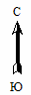 Масштаб 1: 3700Используемые условные знаки и обозначения: